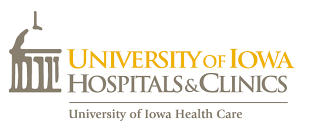 ABOVE CEILING PERMITThis permit shall be posted during above ceiling work activities.ABOVE CEILING WORK PERMITRATED BARRIERTHIS PERMIT SHALL BE POSTEDABOVE CEILING WORK PERMITRATED BARRIERTHIS PERMIT SHALL BE POSTEDABOVE CEILING WORK PERMITRATED BARRIERTHIS PERMIT SHALL BE POSTEDABOVE CEILING WORK PERMITRATED BARRIERTHIS PERMIT SHALL BE POSTEDABOVE CEILING WORK PERMITRATED BARRIERTHIS PERMIT SHALL BE POSTEDABOVE CEILING WORK PERMITRATED BARRIERTHIS PERMIT SHALL BE POSTEDDATE ISSUEDDATE ISSUEDDATE ISSUEDISSUED TOISSUED TOISSUED TOSTART DATESTART DATESTART DATECOMPANY NAMECOMPANY NAMECOMPANY NAMEESTIMATED COMPLETIONESTIMATED COMPLETIONESTIMATED COMPLETIONWILL A RATED BARRIER BE PENETRATEDWILL A RATED BARRIER BE PENETRATEDWILL A RATED BARRIER BE PENETRATED     YES     YES  NOLIFE SAFETY PLANS HAVE BEEN REVIEWED AND ARE ATTACHEDLIFE SAFETY PLANS HAVE BEEN REVIEWED AND ARE ATTACHEDLIFE SAFETY PLANS HAVE BEEN REVIEWED AND ARE ATTACHEDIF YES – WHAT TYPE OF FIRE STOP SYSTEM WILL BE USEDIF YES – WHAT TYPE OF FIRE STOP SYSTEM WILL BE USEDIF YES – WHAT TYPE OF FIRE STOP SYSTEM WILL BE USED     YES  NO  NOWORK REQUESTED BY DEPARTMENTWORK REQUESTED BY DEPARTMENTWORK REQUESTED BY DEPARTMENTNAME OF  REQUESTERNAME OF  REQUESTERNAME OF  REQUESTERPERMIT ISSUED BY DEPARTMENTPERMIT ISSUED BY DEPARTMENTPERMIT ISSUED BY DEPARTMENTNAME OF REQUESTERNAME OF REQUESTERNAME OF REQUESTERLOCATION WORK TO BE PERFORMEDLOCATION WORK TO BE PERFORMEDLOCATION WORK TO BE PERFORMEDLOCATION WORK TO BE PERFORMEDLOCATION WORK TO BE PERFORMEDLOCATION WORK TO BE PERFORMEDBUILDINGBUILDINGFLOORFLOORROOM #ROOM #DESCRIPTION OF WORKDESCRIPTION OF WORKDESCRIPTION OF WORKDESCRIPTION OF WORKDESCRIPTION OF WORKDESCRIPTION OF WORKPERMIT PROCEDURESPERMIT PROCEDURESPERMIT PROCEDURESPERMIT PROCEDURESPERMIT PROCEDURESPERMIT PROCEDURESStep 1Install infection control barriers as needed per UIHC Infection Control Policy (ICRA)Step 2 Perform an assessment above ceiling and note any pre-existing deficiencies.Items may include: Wires, conduit, duct work, etc. on or being support by fire sprinkler pipingOpen penetrations in rated barrier (view wall rating stencil to determine barrier type)Sleeves and conduit stub-outs in corridor walls not smoke sealed (inside of sleeve or conduit)Open junction boxesTemporary wiring (extension cords)Broken, damaged or stained ceiling tiles Step 3Report all pre-existing deficiencies to UIHC Life Safety Manager via email or online submittal processStep 4Conduct work above ceiling per work requestStep 1Install infection control barriers as needed per UIHC Infection Control Policy (ICRA)Step 2 Perform an assessment above ceiling and note any pre-existing deficiencies.Items may include: Wires, conduit, duct work, etc. on or being support by fire sprinkler pipingOpen penetrations in rated barrier (view wall rating stencil to determine barrier type)Sleeves and conduit stub-outs in corridor walls not smoke sealed (inside of sleeve or conduit)Open junction boxesTemporary wiring (extension cords)Broken, damaged or stained ceiling tiles Step 3Report all pre-existing deficiencies to UIHC Life Safety Manager via email or online submittal processStep 4Conduct work above ceiling per work requestStep 1Install infection control barriers as needed per UIHC Infection Control Policy (ICRA)Step 2 Perform an assessment above ceiling and note any pre-existing deficiencies.Items may include: Wires, conduit, duct work, etc. on or being support by fire sprinkler pipingOpen penetrations in rated barrier (view wall rating stencil to determine barrier type)Sleeves and conduit stub-outs in corridor walls not smoke sealed (inside of sleeve or conduit)Open junction boxesTemporary wiring (extension cords)Broken, damaged or stained ceiling tiles Step 3Report all pre-existing deficiencies to UIHC Life Safety Manager via email or online submittal processStep 4Conduct work above ceiling per work requestSUBMIT FINDINGSVIA EMAIL TO: andrew-kuse@uiowa.eduVIA ONLINE SUBMITTAL: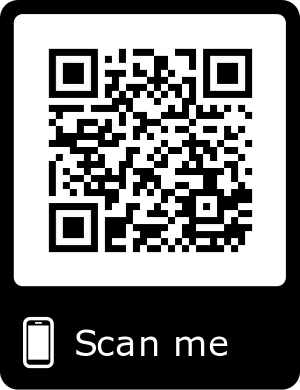 SUBMIT FINDINGSVIA EMAIL TO: andrew-kuse@uiowa.eduVIA ONLINE SUBMITTAL:SUBMIT FINDINGSVIA EMAIL TO: andrew-kuse@uiowa.eduVIA ONLINE SUBMITTAL:PERMIT Approved byPERMIT Approved byPERMIT Approved byDate of approvalDate of approvalDate of approvalWhen work is complete return this permits to UIHC Life Safety Manager  (Andy Kuse – GH C116 – 200 Hawkins Drive – Iowa City, IA)When work is complete return this permits to UIHC Life Safety Manager  (Andy Kuse – GH C116 – 200 Hawkins Drive – Iowa City, IA)When work is complete return this permits to UIHC Life Safety Manager  (Andy Kuse – GH C116 – 200 Hawkins Drive – Iowa City, IA)When work is complete return this permits to UIHC Life Safety Manager  (Andy Kuse – GH C116 – 200 Hawkins Drive – Iowa City, IA)When work is complete return this permits to UIHC Life Safety Manager  (Andy Kuse – GH C116 – 200 Hawkins Drive – Iowa City, IA)When work is complete return this permits to UIHC Life Safety Manager  (Andy Kuse – GH C116 – 200 Hawkins Drive – Iowa City, IA)University of IowaHospitals and Clinics